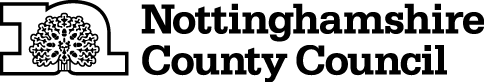 TEMPORARY CLOSURE OF FOOTPATHTHE NOTTINGHAMSHIRE COUNTY COUNCIL (WEST BRIDGFORD FOOTPATH NO.43) (TEMPORARY PROHIBITION) CONTINUATION NO.2 ORDER 2023NOTICE IS HEREBY GIVEN that the Secretary of State Transport in pursuance of the powers conferred by Sections 14 and 15 of the Road Traffic Regulation Act 1984 approves of The Nottinghamshire County Council (West Bridgford Footpath No.43) (Temporary Prohibition) Order 2022 (which came into force on 17th January 2022 and continued in force until 16th July 2022, and was then continued by a Continuation Order which remains in force until 16th July 2023 inclusive) being extended and continuing in force until 16th July 2024 or until completion of the relevant works, whichever is the sooner.The Order has the following effect:-No person shall: -  proceed on foot,in the following length of Footpath at West Bridgford in the Borough of Rushcliffe:-West Bridgford Footpath No.43, its entire length between Abbey Road and Buckfast Way, a distance of 235 metres. AND NOTICE IS HEREBY FURTHER GIVEN that during the period of restriction the only alternative route will be by road, along Abbey Road and Buckfast Way and vice versa.If the works are not completed within the above period the Order may be extended for a longer period with the further approval of the Secretary of State for Transport.The prohibition is required to enable approved development works to be carried out, and in respect of the likelihood of danger to the public and damage to the footpath.THIS NOTICE DATED THIS 14TH DAY OF JULY 2023Corporate Director of PlaceNottinghamshire County CouncilCounty HallNG2 7QPFor more information contact the Rights of Way office on (0115) 977 5680